Cheddleton Parish Council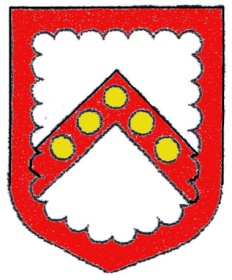 Clerk:   Ms. L.J. Eyre                                  Telephone:  01538 385223  34 The Walks, Leek, Staffs, ST13 8BY.      Email: louise.eyre.cheddletonpc@sky.com19th. November 2019.Dear Councillor/Member,The next meeting of the Community/Craft Centre Management committee will be held in the Craft Centre Meeting Room, Cheddleton on Tuesday, 26th. November 2019 starting at 7.30pm.Yours sincerely,Ms. L. J. EyreParish Clerk.AGENDAApologies.Minutes of the meeting of the 30th. July 2019.Matters arising therefrom.Correspondence:-Jonathan Cornes Associates building surveys of Parish Assets including properties and listed buildings.Fire Safety Risk Assessment – Community Centre.Quote for Broadband – Community Centre.Creche Room – Community Centre.Sink in the mobile at the Community Centre.Any Urgent Works/Matters to Raise – Community Centre.Estate Agent sign erected – Craft Centre.Quote for Basic Broadband – Craft Centre.Any Urgent Works/Matters to Raise – Craft Centre.Forward Agenda.Confidential Item – Financial Requirements.